超星网络教学平台考试——学生使用手册一、登录方法1.1手机端登录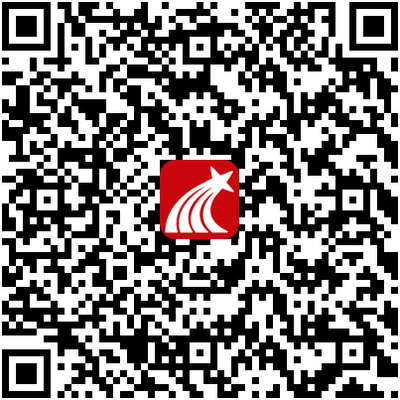 1. 下载学习通APP扫描右方二维码，下载超星学习通APP或手机应用市场，搜索“学习通”下载。打开“学习通”，选择“其他登录方式”。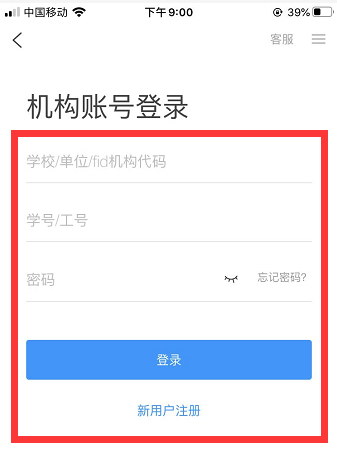 (1)学校/单位/fid机构代码:南京医科大学(2)学号/工号：学号(3)密码:初始登录密码为s654321s（若已登录过则为自己更改过的密码，登录后需自行修改密码，密码修改后请同学们记住，并按新密码登录）进入考试电脑端或手机端都可以进行作答（不能多端同时作答），查看作答时间，根据题型及题目要求完成试卷，并点击交卷。2.1 手机端考试登录成功后，点击需要考试的课程，进入作业/考试界面，点击考试，选择需要考试的试卷，进行作答，并提交试卷。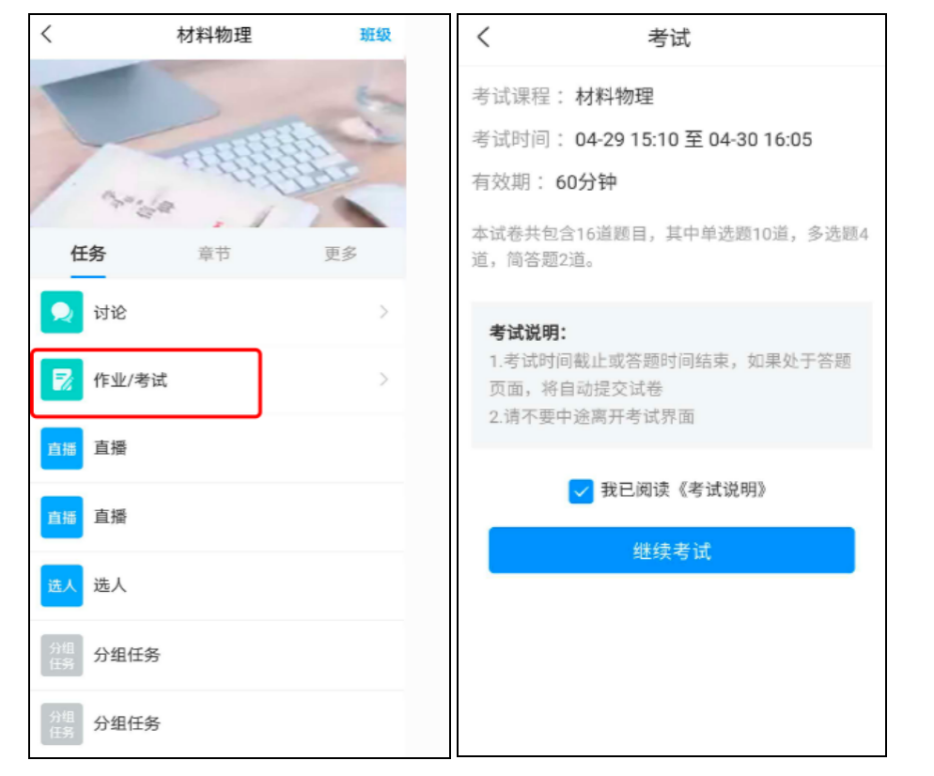 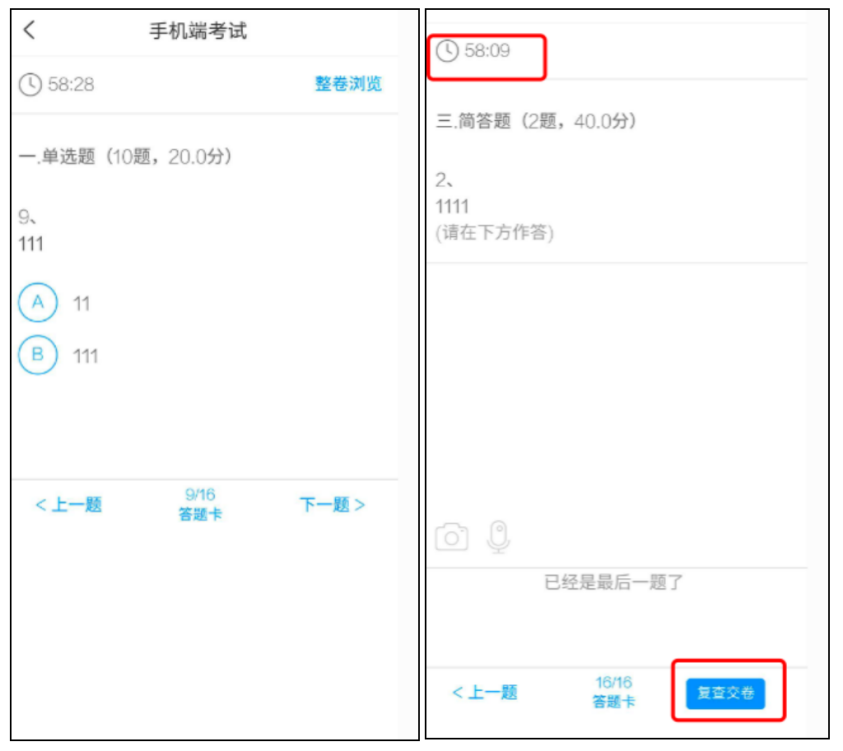 图片上传：手机端考试支持图片拍摄上传，点击作答界面的摄像机标志，直接拍摄，不用离开考试界面。录音上传：手机端考试支持录制声音上传，直接生成音频。注：不允许多端同时登录参加考试。